EIN GESCHENK FÜR SIEAn[Empfänger]Betrag[Betrag]Von[Absender]Gültig bis[Datum]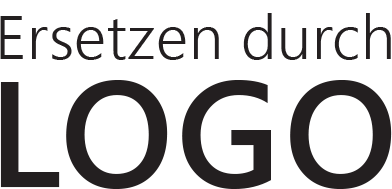 [FIRMENNAME][Firmenadresse] | [Telefon] | [Website]EIN GESCHENK FÜR SIEAn[Empfänger]Betrag[Betrag]Von[Absender]Gültig bis[Datum][FIRMENNAME][Firmenadresse] | [Telefon] | [Website]EIN GESCHENK FÜR SIEAn[Empfänger]Betrag[Betrag]Von[Absender]Gültig bis[Datum][FIRMENNAME][Firmenadresse] | [Telefon] | [Website]